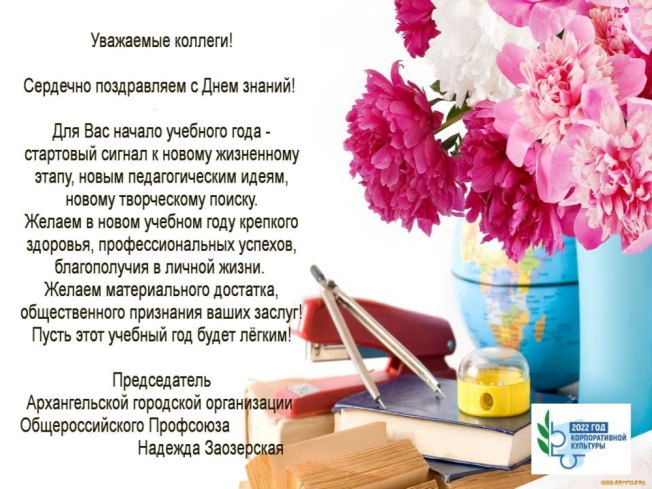 Профсоюз работников народного образования и науки Российской ФедерацииАрхангельская городская общественная организацияЛомоносова пр., 209 оф.312, г. Архангельск, Информация о мероприятияхАрхангельской  городской организации профсоюзана сентябрь  2022 годаДата, времяМероприятиеМесто проведения, ответственныеВ течение месяцаПрофкому на контроль! Согласование локальных актов образовательных учреждений.профкомы19 сентября 13.30 -15.00В рамках городской конференции-секция: «Школа профессионально-правового ориентированиямолодого педагога»МБДОУ №94 ул. Партизанская д.49, к.127  сентябряДень рождения Общероссийского профсоюза образованияОУ  - профкомы28 сентября14.00 – 16.30 Тематическая встреча председателей территориальных организаций профсоюза с министром образования О.В. Русиновым, заместителем председателя областного Собрания депутатов Чесноковым И.А., ректором областного института открытого образования Ковалевым С.М. Межрегиональная организация Профсоюза29 сентября  14.00Заседание комиссии по выделению материальной помощи членам профсоюза.пр. Ломоносова , 209,каб.31230 сентября 15.00.Заседание Президиума ( по согласованию)президиумВ течение месяцаВстречи с вновь избранными председателями ППО ОУ № 22,55,60,73, ОСШ, ДОУ№ 13,54,148.председателиВ течение месяца В рамках защиты прав членов профсоюза.Заключение коллективных договоров.Председатели ППОВ течение месяцаКонтроль за правильностью перечисления профсоюзных взносов.Володькина Е.А.В течение месяцаСверка списков  членов профсоюза в системе АИС.Получение профсоюзных билетов Председатели ППОс 15 сентября 15 октября приём заявок и регистрация участников на конкурс «На лучшую постановку информационной работысреди первичных профсоюзных организаций»профкомы